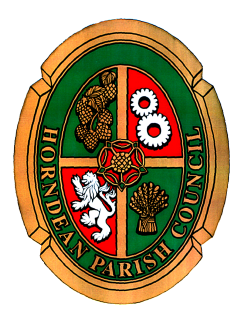 POWERS AND DUTIES OF THE GROUNDS COMMITTEE	Subject to the foregoing, and to observance of decisions of the Council on matters of principle or policy, all the Council's powers and duties shall be delegated to the Standing Committees in accordance with the following terms of reference unless otherwise specified.	The acts and proceedings of a Committee shall:Where they are delegated to the Committee, so far as is legally permissible be      deemed the acts and proceedings of the Council;Where expenditure has been agreed in the Budget for a specific item then such expenditure can be incurred and that fact will be reported to the next meeting of full Council for noting.As regards other matters, be subject to confirmation by the Council, and when confirmed shall be deemed the acts and proceedings of the Council;In all respects be subject to the provisions of the Council's Standing Orders and Financial Regulations except as otherwise determined by the Council.The Council may at any time without prejudice to executive action already taken revoke any executive power delegated to a Committee.GROUNDS COMMITTEE(a). Dealing with the provision, management and maintenance of countryside sites, other open spaces and amenity sites, recreation grounds, sports pitches and play areas and the closed Church Yard.(b). The annual making of recommendations to the Finance and General Purpose Committee and/ or Full Council in respect of budgetary requirements, rents and charges with regular monitoring of the budget.(c). The making of recommendations as and when necessary to Full Council in respect of management agreements, lease terms and similar. (d). The making of recommendations to the Staff Committee regarding matters relating to the Council's staff engaged on the countryside, open spaces and amenities. (e).  Dealing with the provision and maintenance of street furniture and Council owned facilities including public seats, bus shelters, public notice boards and litter, salt, dog and grit bins. (f). The co-ordination and direction of the Council's environmental improvement programmes and related initiatives including the initiation and coordination of plans to increase the awareness of conservation and environmental matters in the Parish. (g). The promotion of the Council's recreational facilities, access to Open Spaces, the use and improvement of public and permissive rights, the active involvement of volunteers including tree wardens and conservation volunteers in enhancing the Council's objectives of protecting the natural environment and habitats of the Parish. 